Arbeitgeber:  Kinderreich e. V  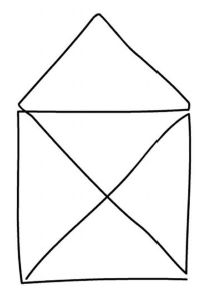 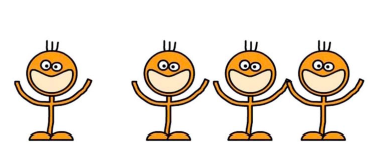 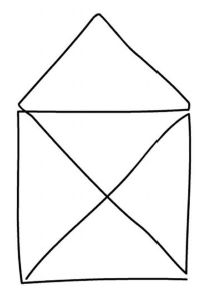 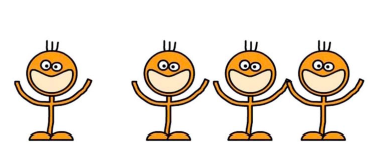 Dienstort: 	Stuttgart Mitte/ Heusteigviertel Erzieher/in (m/w/d), Vollzeit, befristet, ab Januar gesucht Wir suchen DICH! Du bist Erzieher oder Erzieherin und auf der Suche nach einem Arbeitsplatz, den es kein zweites Mal gibt, mitten in einem der schönsten Viertel Stuttgarts (Heusteigviertel)? Dann bist du im Kinderreich genau richtig! Bei uns liegt der Fokus in der Begleitung der Entwicklung von 22 Kindern. Unsere Einrichtung ist eine Eltern-Kind-Initiative mit enger Einbindung der Eltern in den Alltag der KiTa. Wir sind ein 6-köpfiges, dynamisches und bunt gemischtes Team mit kultureller Vielfalt. Wir leisten keinen „Dienst nach Vorschrift“, sondern verbringen gerne Zeit miteinander und unterstützen uns gegenseitig wo es geht. Kommunikation und ein respektvoller, freundlicher Umgang miteinander sind uns wichtig. Die Entlohnung erfolgt nach TVöD - ebenso die Urlaubsregelung. Bei uns gibt es Leistungsentgelt, Jahressonderzahlungen und eine betriebliche Altersvorsorge. Bei verantwortungsbewusstem Umgang ist ein Teil der Vorbereitungszeit auch selbstständig außerhalb der Einrichtung planbar. Klingt spannend? Wenn du Lust hast, ein Teil unseres Teams zu werden, motiviert und engagiert bist und Spaß daran hast, das Konzept der Erziehungspartnerschaft mit den Eltern zu teilen, dann bist du bei uns im Kinderreich genau richtig.  Wir freuen uns auf deine E-Mail-Bewerbung an bewerbung@kinderreich-stuttgart.de   oder per Post an: Kinderreich e.V.  Leitung Olgastraße 107 70180 Stuttgart www.kinderreich-stuttgart.de Datenschutzerklärung: Wir erfassen die erforderlichen Daten ausschließlich für die Auswertung der Bewerbung. Es werden keine personenbezogenen Daten für Werbezwecke verwendet oder an Dritte weitergegeben. Sie können jederzeit Auskunft über Ihre gespeicherten Daten bzw. deren Löschung verlangen. 